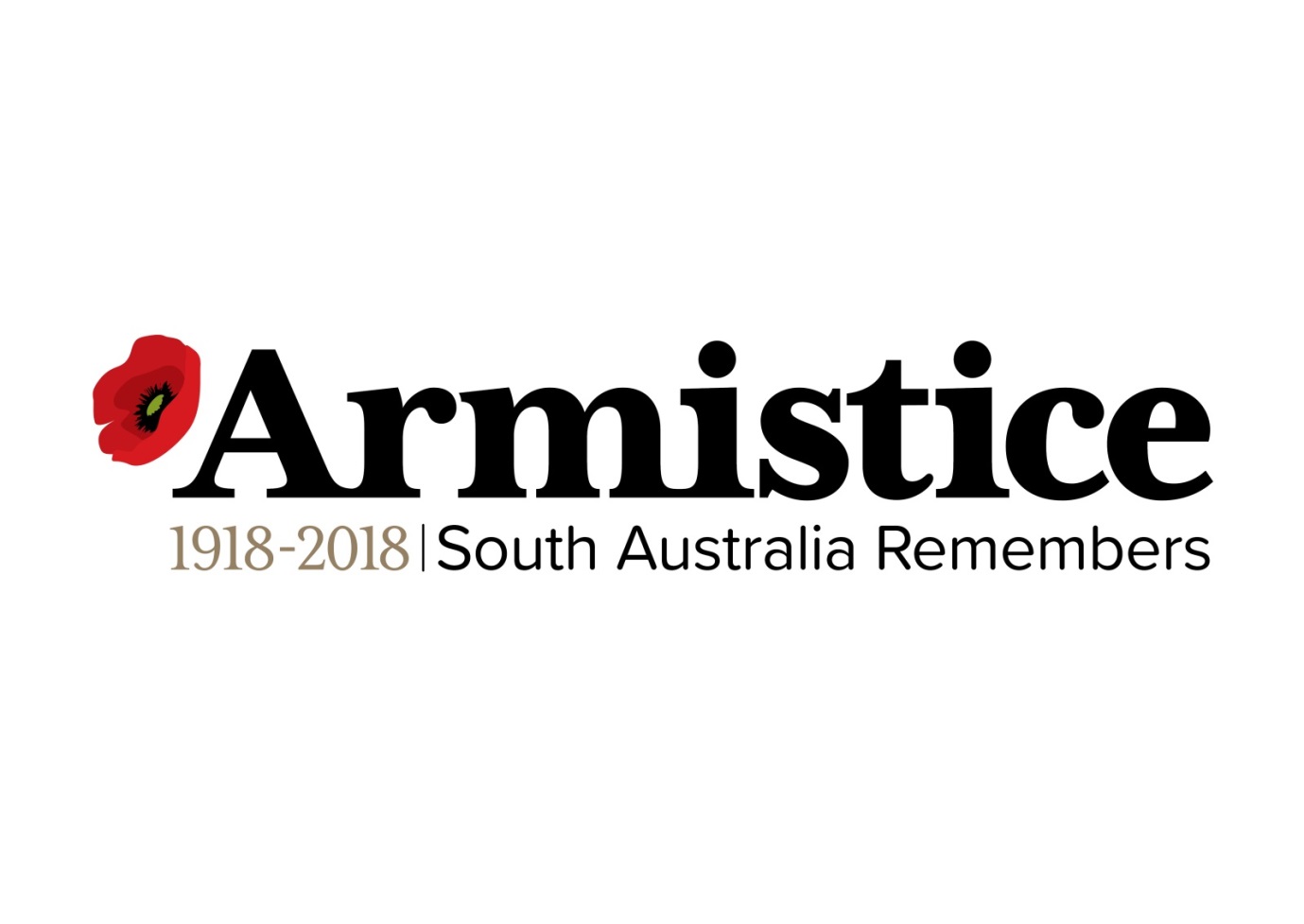 ORGANISATION NAME is pleased to present Armistice: South Australia Remembers, a joint project of the History Trust of SA and Veterans SA.In November 1918 an agreement was signed aimed at ending the four years of relentless fighting that had dominated world events. In 2018 we celebrated the signing of this Armistice and remember the closing events of the First World War which continued for months to come, though for some lingered for a lifetime. This exhibition presents eight banners offering a South Australian perspective of what it was like to witness these times.  Through a range of images and text, visitors can appreciate the jubilation that news of the Armistice brought to South Australians a century ago, as well as learn about the efforts made to bring servicemen and women home, how they readjusted to civilian life, and some of the ways they have been honoured and remembered ever since.Where XXXXXXXXXXXXXXXXXXWhen XXXXXXXXXXXXXXXXXXXFor more information call XX XXXX XXXX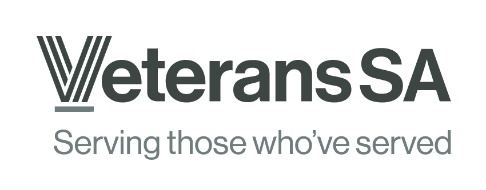 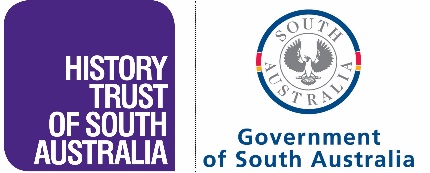 